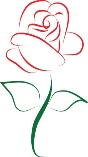  Friday, April 9, 2021	 6:30 p.m. – 9:30 p.m.                (Welcome, 2020 Ohio Teacher of the Year, Society International Representative, General Session, Executive Board and DKG Song) Registration Link:                 https://us02web.zoom.us/meeting/register/tZMvf-GtpzsvGd1eTeeTj_tRkeL86JMQXXPa Saturday, April 10, 2021    8:45 a.m. – 9:00 a.m. Executive Board Meeting (Voting members only…Chapter Presidents/designated Chapter Representative, Past State Presidents, and elected State Officers)     Registration Link:  https://us02web.zoom.us/meeting/register/tZEuce6tqDoiE9dCvfUN5uMS4j65dnKGX7eO     Saturday, April 10, 2021     9:25 a.m. – 12:30 p.m.(Thought for the Day, Installation of 2021-2023 State Officers, Gold Key and Milestone Chapters,Inspirational Speaker, Birthday Celebration, COVID Happenings, and The Celebration of Life)	  Registration Link:  	  https://us02web.zoom.us/meeting/register/tZcvd-uurzIpH91QjL18weaOl80Konr2Y3gH